A single N1-methyladenosine on the large ribosomal subunit rRNA impacts locally its structure and the translation of key metabolic enzymesSunny Sharma1,2,3, §, #, Johannes David Hartmann1, §, Peter Watzinger1, Arvid Klepper1, Christian Peifer1, Peter Kötter1, Denis LJ Lafontaine2, Karl-Dieter Entian1, #1 Institute of Molecular Biosciences, Goethe University, Frankfurt am Main, D-60438, Germany2 RNA Molecular Biology, Fonds National de la Recherche (F.R.S./FNRS), ULB-Cancer Research Center (U-CRC), Center for Microscopy and Molecular Imaging (CMMI), Université Libre de Bruxelles (ULB), BioPark campus, B-6041 Gosselies-Charleroi, Belgium3 Present address – Massachusetts General Hospital Centre for Cancer Research and Department of Medicine, Harvard Medical School, Boston -02129, USA§ Joint first author # Corresponding author: Correspondence should be addressed to Dr. Sunny Sharma: ssharma33@mgh.harvard.edu and  Prof. Dr. Karl-Dieter Entian: entian@bio.uni-frankfurt.de and Supplementary Figures 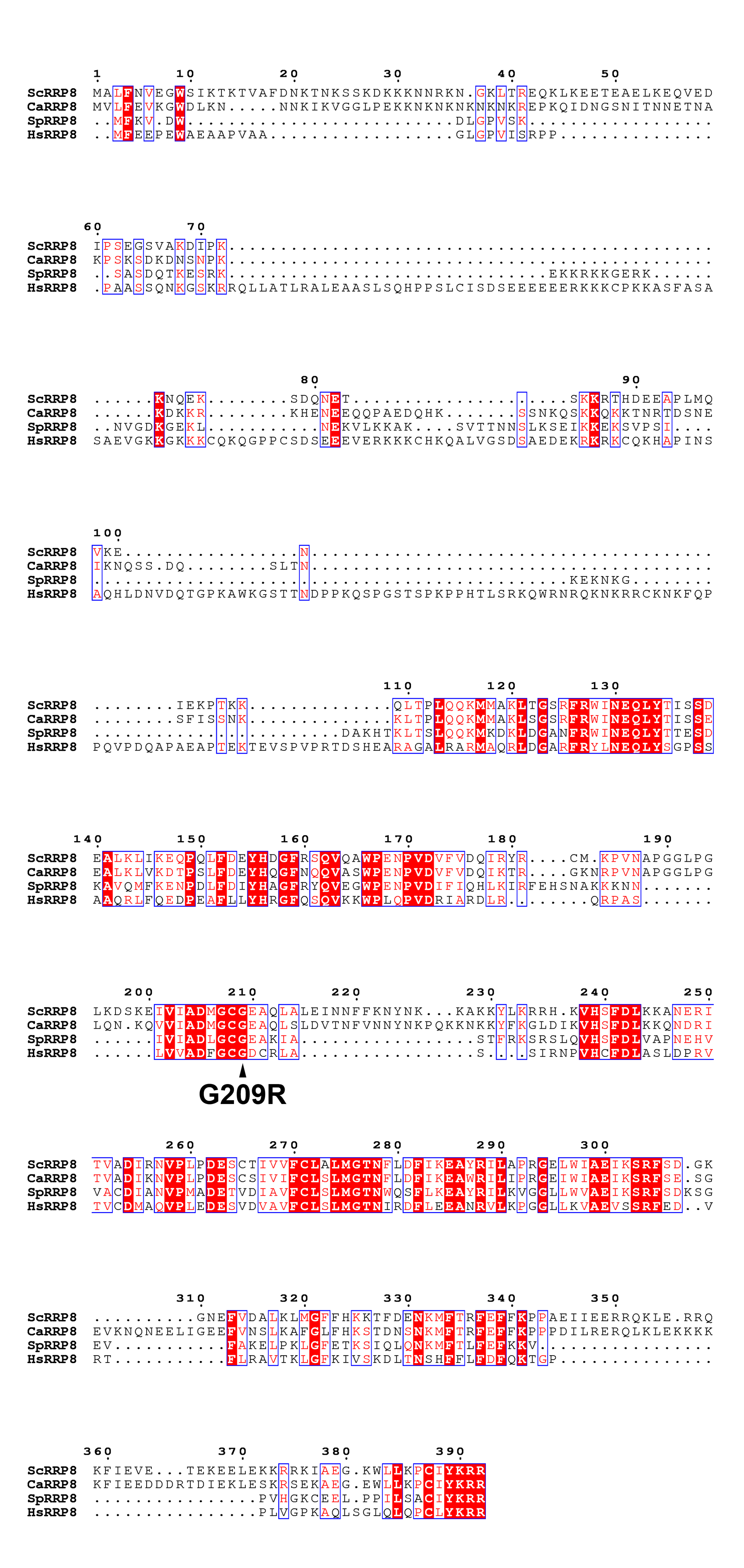 Figure S1 Rrp8 is a highly-conserved protein among eukaryotes. Amino acid sequence alignment of Rrp8 from S. cerevisiae (Sc), C. albicans (ca), S. pombe (Sp) and Homo sapiens (Hs).  All multi-alignments were performed with the open-source software T-coffee (32). EsPript was used to visualize alignments.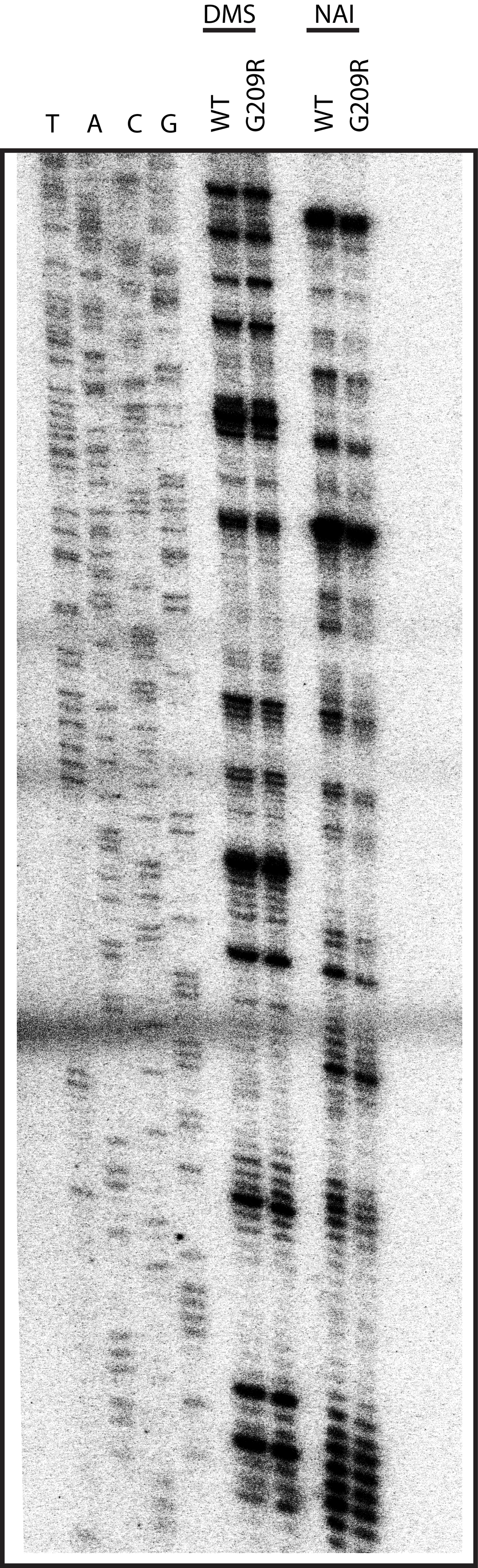 Figure S2 Loss of m1A645 does not influence the conformation of helix 72.  Representative gel showing structure probing with DMS or SHAPE analysis with NAI in the rrp8G209R loss of methylation mutant. 32P-labeled primer (helix72_StrPrb) complementary to nucleotides 2428 to 2448 of human 28S rRNA were used for the analysis.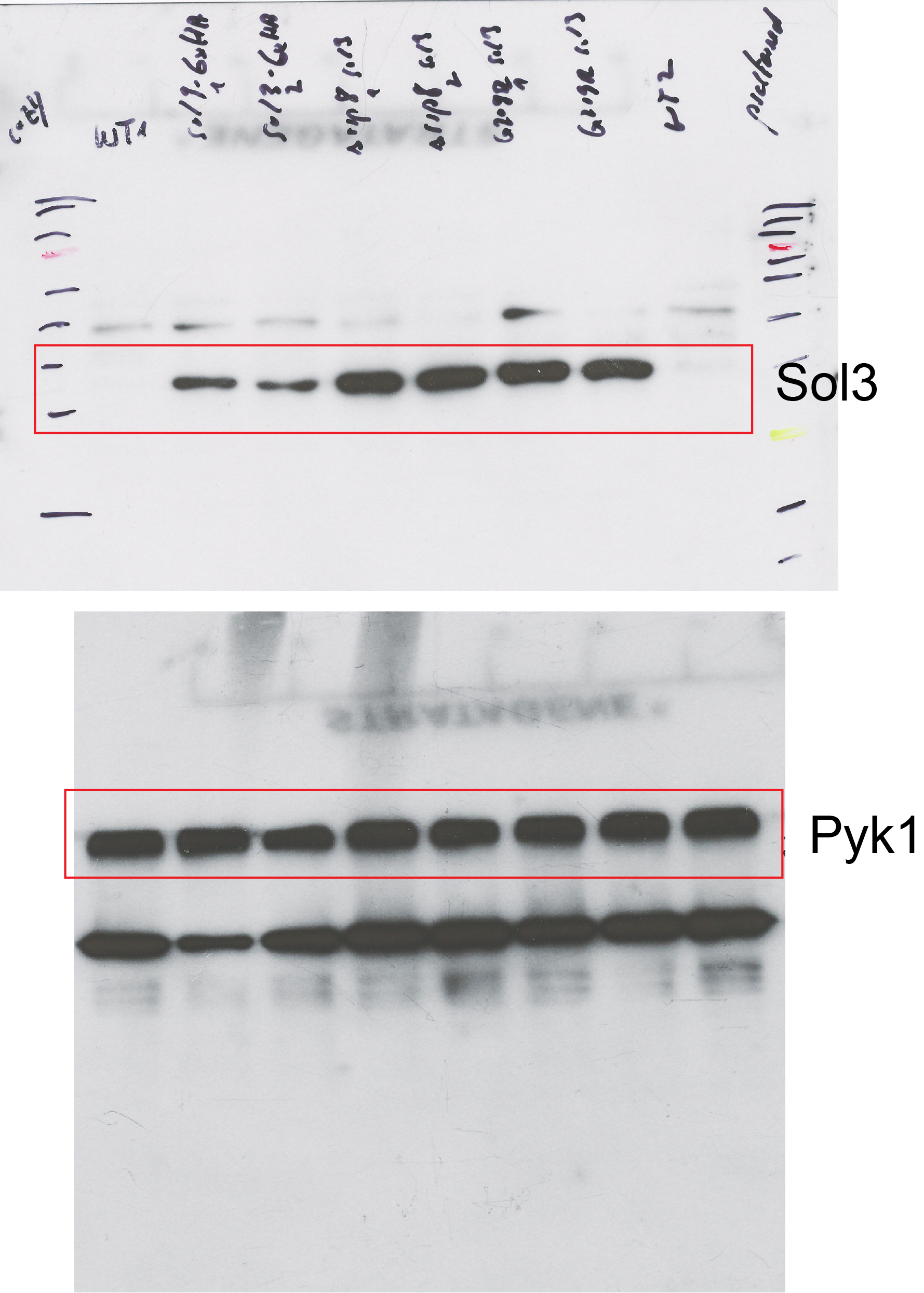 Figure S3.  Uncropped Western blots, shown in Fig 6C Supplementary TablesTable S1 S. cerevisiae strains used within this workTable S2 Plasmids used within this workTable S3 Oligonucleotides used within this workStrainGenotypeReferenceCEN.PK2-1CMATa; ura3-52; his3-1; leu2-3,112; trp1-289; MAL2-8c; SUC2Entian, K.-D. & Kötter, P. Yeast Genetic Strain and Plasmid Collections. Methods in Microbiology Academic Press Ltd. 36, 629–666 (2007).CEN.PK1265-4DMATa; ura3-52; his3-1; leu2-3,112; trp1-289; MAL2-8c; SUC2;rrp8(51,1050)::loxP-natMX4-loxPThis studyCEN.CP6-2AMATa; ura3-52; his3-1; leu2-3,112; trp1-289; MAL2-8c; SUC2;rrp8(G682C)Peifer, C. et al. Yeast Rrp8p, a novel methyltransferase responsible for m1A 645 base modification of 25S rRNA. Nucleic acids research 41, 1151–1163 (2013).CEN.PK1174-16AMATa; ura3-52; his3-1; leu2-3,112; trp1-289; MAL2-8c; SUC2;sol3(STOP,-40)::6xHA-kanMX4This studyCEN.MB678-2AMATa; ura3-52; his3-1; leu2-3,112; trp1-289; MAL2-8c; SUC2;rrp8(788-895)::loxP-SpHIS5-loxPPeifer, C. et al. Yeast Rrp8p, a novel methyltransferase responsible for m1A 645 base modification of 25S rRNA. Nucleic acids research 41, 1151–1163 (2013).CEN.PK1175-1CMATa; ura3-52; his3-1; leu2-3,112; trp1-289; MAL2-8c; SUC2; rrp8(788,895)::loxP-kanMX4-loxPsol3(STOP,-40)::6xHA-kanMX4This study (from crossing CEN.MB677-1C x CEN.PK1174-2B)CEN.DH37-4CMATa; ura3-52; his3-1; leu2-3,112; trp1-289; MAL2-8c; SUC2;sol3(STOP,-40)::6xHA-loxP-KanMX-loxP rrp8(G682C)This study (from crossing (CEN.CP6-2C und CEN.PK1174-2D)Y00000BY4741; MATa; his3Δ1; leu2Δ0; lys2Δ0; ura3Δ0EUROSCARFY04018BY4741; MATa; ura3Δ0; leu2Δ0; his3Δ1; met15Δ0; YDR083w::kanMX4EUROSCARFY02857BY4741; MATa; ura3Δ0; leu2Δ0; his3Δ1; met15Δ0; YHR163w::kanMX4EUROSCARFBY.PK1177-1CMATa; ura3Δ0; leu2Δ0; his3Δ1; met15Δ0; YHR163w::kanMX4 YDR083w::kanMX4This study (from crossing Y14018 x Y02857)Y01971BY4741; MATa; ura3Δ0; leu2Δ0; his3Δ1; met15Δ0; YNL241c::kanMX4EUROSCARFBY.PK1184-9BMATa; ura3Δ0; leu2Δ0; his3Δ1; met15Δ0; YNL241c::kanMX4 YDR083w::kanMX4This study (from crossing Y14018 x Y01971)Y06998BY4741; MATa; ura3Δ0; leu2Δ0; his3Δ1; met15Δ0; YGR248w::kanMX4EUROSCARFBY.PK1186-12AMATa; ura3Δ0; leu2Δ0; his3Δ1; met15Δ0; YGR248w::kanMX4 YDR083w::kanMX4This study (from crossing Y14018 x Y06998)BY.DH4-1CMATa; ura3Δ0; leu2Δ0; his3Δ1; met15Δ0; YDR083w::natMX4This studyBY.PK1179-5DMATa; ura3Δ0; leu2Δ0; his3Δ1; met15Δ0;YHR163w::kanMX4 YGR248w::kanMX4 This study (from crossing Y02857 x Y16998)BY.DH5-3BMATa; ura3Δ0; leu2Δ0; his3Δ1; met15Δ0;YDR083w::natMX4 YHR163w::kanMX4 YGR248w::kanMX4 This study (from crossing BY.PK1179-5D X BY.DH4-1C)PlasmidsReferencepPK468Peter Kötter, unpublished datapPK468-CaRRP8this studypPK468-SpRRP8this studypPK468-NMLthis studypPK468-nmlG318Rthis studyname sequenceapplicationRRP8-S1TTAACGTAGAAGGTTGGTCTATTAAGACAAAAACCGTCGCCAGCTGAAGCTTCGTACGCDeletion of ScRRP8-ORFRRP8-S2CAACTTCAATAAACTTTTGTCTTCTTTCCAATTTCTGCCTGCATAGGCCACTAGTGGATCTGDeletion of ScRRP8-ORFCaRRP8_EcoRIGGTGAATTCATGGTGTTATTTGAAGTTAAAGGConstruction of pPK468-CaRRP8CaRRP8_XhoICTACTCGAGTTACCTCCTTTTATATATACAAGGConstruction of pPK468-CaRRP8SpRRP8_Gap_forACCAAGAACTTAGTTTCGAATAAACACACATAAACAAACGATGTTTAAAGTAGATTGGGACConstruction of pPK468-SpRRP8SpRRP8_Gap_revTATAAAAAGAAAATTTATTTAAATGCAAGATTTAAAGTAGTTATCTTCTTTTGTAAATGC  Construction of pPK468-SpRRP8HsRRP8_Gap_forACCAAGAACTTAGTTTCGAATAAACACACATAAACAAACGATGTTCGAAGAGCCTGAGTGGConstruction of pPK468-NMLHsRRP8_Gap_revTATAAAAAGAAAATTTATTTAAATGCAAGATTTAAAGTAGTCACCTGCGCTTGTAGAGACConstruction of pPK468-NMLNML-G318R-1CTAGTGGTGGCTGACTTCGGCTGTCGGGATTGCCGCTTGGCTTCAAGTATCSite-directed mutagenesis NMLNML-G318R-2GATACTTGAAGCCAAGCGGCAATCCCGACAGCCGAAGTCAGCCACCACTAGSite-directed mutagenesis NMLSOL3-6HA-1TAATGAGGAAGCTTTTGGAAAAGTTCAAACGAAAACTTTTCGTACGCTGCAGGTCGACC-terminal tagging of ScSOL3SOL3-6HA-2CTATGTCATTTTATAAAGTTTGGTATATATAACACGTAATATCGATGAATTCGAGCTCGC-terminal tagging of ScSOL3Oligo645CACTCGCATAGACGTTAGACTCCTTGGTCCGTGTTTCAAGACGGGCGGMungbean Oligo ITS1(A2-A3)GATTGCTGCAATGCCCAAAGNorthern hybridizationITS2 (C1-C2)TTGTTCGCCTAGACGCTCTCNorthern hybridizationITS2 (E-C2)CACTCACTACCAAACAGAATNorthern hybridizationhelix25.1_StrPrbTCACTTTCATTACGCGTATGPrimer extensionStr_Prb_h25bTCCGTGTTTCAAGACGGGCGPrimer extensionhelix72_StrPrbCTATGTCTCTTCACAATGTCPrimer extensionm1A1322ACGGCGGCTTTCGTGCGAGCPrimer extension166AGAGGAGGCAAAUAGAGUAttsiRNA for NML depletion167GAAGGGUAGUACUACAAAUttsiRNA for NML depletion168CGGCAAAAGAAUAAGAGAAttsiRNA for NML depletionACT1-RT-fwdTGAAGTGTGATGTCGATGTCCGRT-qPCR oligoACT1-RT-revCGATAGATGGACCACTTTCGTCGRT-qPCR oligoASC1-RT-fwdGATCTCCTGGAAGTTGACTGGTGRT-qPCR oligoASC1-RT-revCCAGAGATAATCATGGAAGCCTTCRT-qPCR oligoRPS5-RT-fwdGCTGGTCGTTACGCCAACAAGRT-qPCR oligoRPS5-RT-revGACAGCTTGACGTCTAGCAGCRT-qPCR oligoRPS10A-RT-fwdGGGTTACGTCAAGACTCART-qPCR oligoRPS10A-RT-revGGTACCTGGAACAATGTGRT-qPCR oligoENO2-RT-fwdTGGGTGCTAACGCTATCTTGRT-qPCR oligoENO2-RT-revAGCACCGTATCTCTTCTTGGRT-qPCR oligoPGK1-RT-fwdGCTCACAGAGCTCACTCTTCRT-qPCR oligoPGK1-RT-revCCTTGGCACCACCTAAGATGRT-qPCR oligoSOL3-RT-fwdGAGGGCTAGTTTGACCCATCRT-qPCR oligoSOL3-RT-revGTCCGTCAGTGGCACAATTCRT-qPCR oligo